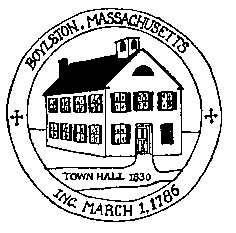                           AGENDAMonday, December 5, 2016	7:00 p.m. 	 Review and approve minutes November 7, 2016		         	 and November 16, 2016	7:15 p.m.	Compass Pointe-ANR Lot 2	7:30 p.m.	Public Hearing Continued Fed Ex	8:30 p.m.	ANR-Pine Street-Jimmy Ricciardi/Mike May